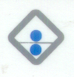 भारतीय रिज़र्व बैंक नोट मुद्रण (प्रा.) लिमिटेडBharatiya Reserve Bank Note Mudran Private Limitedनैगमिक कार्यालय, बेंगलूरु - 560029          Corporate Office, Bengaluru – 560 029Format for application for Consultant (Civil Engineering) (The application may be forwarded within the timelines prescribed at recruitment@brbnmpl.co.in only through the email and should mention the following details)a. Name of the applicant:      b. Date of birth:      c. Date of retirement:      d. Mode of retirement (Regular / VRS):      e. Grade and Department from which retired:      f. Educational Qualification:      g. Other Qualifications / skills, if any, in support of candidature:         Relevant work experience prior to retirement and duration thereof: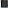 h. Preferred place of posting: Mysuru     / Salboni   / Any location i. Please enclose your self-appraisal (in brief) giving reasons for being suitable to the post (Separate sheet may be attached).j. If employed currently, full details thereof and certificate (as mentioned at      6A(vii) of the Advertisement):      Contact details:      Email ID:      DECLARATIONI hereby declare that all statements made by me in this application are true, complete and correct to the best of my knowledge and belief. Place:      Date:      						 (Signature of the candidate)……………………………………………………………………………………………………………………Date FromDate toDetails of organisations served with Job Profile, Designation and Scale of PayNumber of years of experience prior to retirementTotal number of years and monthsTotal number of years and monthsTotal number of years and months